Publicado en Barcelona el 07/01/2019 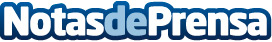 Desde Barcelona, el Mindful Eating llegará a las empresas españolas para promover hábitos saludablesEl Método Atrévete a Comer (MAC), el primer programa en España que aplica el Mindfulness a la alimentación, pretende posicionar su programa entre los cursos e-learning más rentables para las empresas saludables entre el 2019 y el 2020Datos de contacto:Mónica Fernández Pérezinfo@alimentacion-consciente.com689505764Nota de prensa publicada en: https://www.notasdeprensa.es/desde-barcelona-el-mindful-eating-llegara-a Categorias: Nacional Nutrición Cataluña Emprendedores Otros deportes Recursos humanos Cursos http://www.notasdeprensa.es